おおいたボランティア・ＮＰＯセンター【申　　込　　書】ＦＡＸまたはメールでお申込ください。ＦＡＸ：０９７－５５５－９７７１　Ｍａｉｌ：npoinfo@onpo.jp（締切：各開催日の３日前まで）※上記個人情報は、本事業の連絡及び参加状況の把握以外に使用致しません。※新型コロナウイルスの感染状況により変更や中止となる場合があります。
＜当日の会場参加に係るお願い＞※マスク着用をお願いします。なお、当日は体温チェックを行いますので、ご協力をお願いします。※発熱の有無にかかわらず、体調の悪い方は無理をせず参加をお控えください。■お問合せ先　：　おおいたボランティア・ＮＰＯセンター　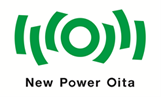 （運営：公益財団法人おおいた共創基金）〒870-0907　大分市大津町2丁目1-41（大分県総合社会福祉会館2階）   TEL：097-555-9770　FAX：097-555-9771　E-Mail：npoinfo@onpo.jp	お　名　前団体名（所属）住　　　　所〒〒〒〒〒連　絡　先ＴＥＬ：　　　　　　　　　　　　　　　　　　　　　　　　　／ＦＡＸ：　　　　　　　ＴＥＬ：　　　　　　　　　　　　　　　　　　　　　　　　　／ＦＡＸ：　　　　　　　ＴＥＬ：　　　　　　　　　　　　　　　　　　　　　　　　　／ＦＡＸ：　　　　　　　ＴＥＬ：　　　　　　　　　　　　　　　　　　　　　　　　　／ＦＡＸ：　　　　　　　ＴＥＬ：　　　　　　　　　　　　　　　　　　　　　　　　　／ＦＡＸ：　　　　　　　連　絡　先Ｅ－Ｍａｉｌ：※オンライン参加の方へは、こちらにご記入いただいたメールアドレスに、参加に必要なＩＤをお送りします。Ｅ－Ｍａｉｌ：※オンライン参加の方へは、こちらにご記入いただいたメールアドレスに、参加に必要なＩＤをお送りします。Ｅ－Ｍａｉｌ：※オンライン参加の方へは、こちらにご記入いただいたメールアドレスに、参加に必要なＩＤをお送りします。Ｅ－Ｍａｉｌ：※オンライン参加の方へは、こちらにご記入いただいたメールアドレスに、参加に必要なＩＤをお送りします。Ｅ－Ｍａｉｌ：※オンライン参加の方へは、こちらにご記入いただいたメールアドレスに、参加に必要なＩＤをお送りします。スキルアップ講座
（参加希望の講座を“○”で囲んでください）効果的なチラシの作り方　　1/26（木）効果的なチラシの作り方　　1/26（木）効果的なチラシの作り方　　1/26（木）会場オンラインスキルアップ講座
（参加希望の講座を“○”で囲んでください）事業報告書を作成しよう！　2/15（水）事業報告書を作成しよう！　2/15（水）事業報告書を作成しよう！　2/15（水）会場オンライン会計フォローアップ（希望の時間を“○で囲んでください）13：3014：0014：3015：0015：30